Taak 1 - KennisbankTaak 2 – Pharmacom, introductie en patiënten invoerenVoer 7 patienten in op je eigen achternaamNoteer de adressen en geboortedata in de tabel hieronder.Deze heb je bij de volgende opdrachten nodig!Jezelf met je eigen geboortedatumEen gezin binnen 1 woonverband:Een vader en moeder ong 50 en 55 jaar oudEen zoon 17 jaarEen dochter 6 jaar oudOpa 80 jaar en oma 76 jaar, beide op hetzelfde adresTaak 3 – Invoeren van geneesmiddelenJe kunt een patiënt selecteren op naam geboortedatum enz. Roep jezelf opBij memo/sterkte vul je de eerste 5 letters van de geneesmiddelnaam in en vervolgens de sterkte. Dus bv: PARAC 500 voor paracetamoltabletten 500 mg.Bij dosering vul je het gebruik in de vorm van een memocode in.Voer de volgende recepten in. Maak gebruik van de memocodes.Plak de etiketten op je papierZoek de indicatie/toepassing op in de kennisbank. Klopt de dosering?Laat na afloop controleren en aftekenen.Voor jezelf:R/  	Paracetamol tabl 500 mg	3 x daags 1 tablet	30 stuksR/	Thyrax 0,1 mg	no. 90	1 x daags 1 tabletR/	Atenolol 50 mg	1 x daags 1 tablet	30 stuksR/	Microgynon 30	no. 126	gebruik volgens bijsluiterVoor de zoon van 17 jaar:R/	Aerius 5 mg	no. XXX	1 x daags 1 tabletR/	Ibuprofen 600 mg	no. 15	bij pijn 1 tabletR/	Noscapine stroop 300 ml	2 x daag 15 ml	300 mlVoor opa:R/	Nifedipine retard 20 mg	2 x daags 1 tabl	no. 180R/         Amoxicilline susp. 50 mg/ml   	100 ml	S. 3 dd 1 maatlepel = 5mlR/	Miconazol creme	30 gram	S. 2 x daags aanbrengenR/	Fucithalmic ooggel	S. 2 dd aanbrengenR/	Nerisona creme 1 mg/g 	30 gram	S. 1 dd inzalvenVoor de moeder:R/	Motilium zetpillen 60 mg	no. 30	S. 2 dd 1 zetpilR/	Gyno-daktarin 3 vaginaal caps. 	1 verpakking	S. vesp 1 inbrengenR/	Daktarin tinctuur	1 flesje	S. 2 dd aanbrengenR/	Diclofenac-Na supp. 50 mg	12 stuks	z.n. 1 supp, max 3 per dagR/	Betnelan creme 30 gram	S. 1 dd insmerenTaak 4 – Recepten pijnstillersSchrijf de onderstaande recepten aanZoek het bijbehorende doosje erbij en plak het etiketZoek de bijsluiter er bijBereid je voor op het baliegesprekOefen eerst met een klasgenootRecept 1						Recept 2Recept 3						Recept 4Taak 5 – Recepten opioïdenSchrijf de onderstaande recepten aanZoek het bijbehorende doosje erbij en plak het etiketZoek de bijsluiter er bijBereid je voor op het baliegesprekOefen eerst met een klasgenootRecept 1						Recept 2Recept 3 						Opdracht 4Taak 6 – Recepten huidSchrijf de onderstaande recepten aanZoek het bijbehorende doosje erbij en plak het etiketZoek de bijsluiter er bijBereid je voor op het baliegesprekOefen eerst met een klasgenootRecept 1						Recept 2Recept 3 						Recept 4Taak 7 – Recepten maag-darm (Diarree en verstopping)Schrijf de onderstaande recepten aanZoek het bijbehorende doosje erbij en plak het etiketZoek de bijsluiter er bijBereid je voor op het baliegesprekOefen eerst met een klasgenootRecept 1						Recept 2Recept 3 						Recept 4Taak 8 – Recepten maag-darm (Overige aandoeningen)Schrijf de onderstaande recepten aanZoek het bijbehorende doosje erbij en plak het etiketZoek de bijsluiter er bijBereid je voor op het baliegesprekOefen eerst met een klasgenootRecept 1						Recept 2Recept 3 						Opdracht 4Aftekenkaart balie periode 1Om welke reden  zouden mensen deze medicijnen slikken? Wat zijn de meest voorkomende bijwerkingen?RanitidineMovicolonBurinexLoratidineTemazepamEen patiënt komt in de apotheek en heeft de volgende vragen voor je:Wat zijn de meest voorkomende bijwerkingen van tramadol en pantoprozolBij welke ziektebeelden wordt tramadol gebruikt? En waarvoor is de pantoprazolMogen tramadol en pantoprozol worden gebruikt door iemand die borstvoeding geeft?Mogen tramadol en pantoprozol worden gebruikt bij zwangerschap (37 weken zwanger)?De doktersassistente belt je en vraagt:Wat is de dosering van ibuprofen voor een kind van 7 jaar? Het kind heeft koorts.Het kind, Piet Drok, is 25 kg. Hoeveel ibuprofen mag hij dan gebruiken per dagHoeveel ibuprofen mag Piet Drok gebruiken per keer?Zoek de volgende middelen op: bisoprolol, paroxetine en naproxenNoteer van elk middel: De merknaam/merknamenDe therapeutische hoofdgroepDe belangrijkste indicatie (eerstgenoemde)Welke doseervormen er in de handel zijnDe belangrijkste bijwerkingen1 reden waarom dit middel niet gebruikt zou mogen wordenEen geneesmiddel dat niet samen gebruikt kan worden met dit middelMag het middel gebruikt worden door een kind van 5 jaar? Zo ja wat is de doseringMag het middel gebruikt worden bij zwangerschap of borstvoedingNaamAdresGeboortedatumMemocodeJezelf VaderMoederZoonDochterOpaOmaNaam:Naam:Naam:Paraaf docentOpmerkingenTaak 1 – Kennisbank Taak 2 – Pharmacom Taak 3 – Invoeren van geneesmiddelenTaak 4 – Recepten pijnstillersTaak 5 – Recepten opioïdenTaak 6 – Recepten huidTaak 7 – Recepten maag-darm (verstopping en diarree)Taak 8 – Recepten maag-darm  (overige aandoeningen)Eindbeoordeling balie periode 1:Eindbeoordeling balie periode 1:Eindbeoordeling balie periode 1: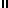 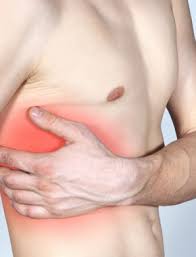 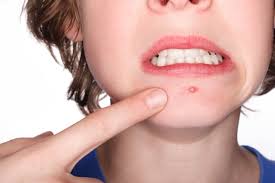 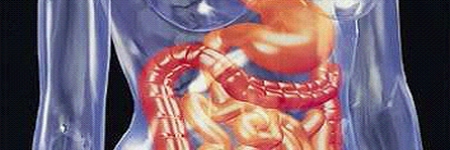 